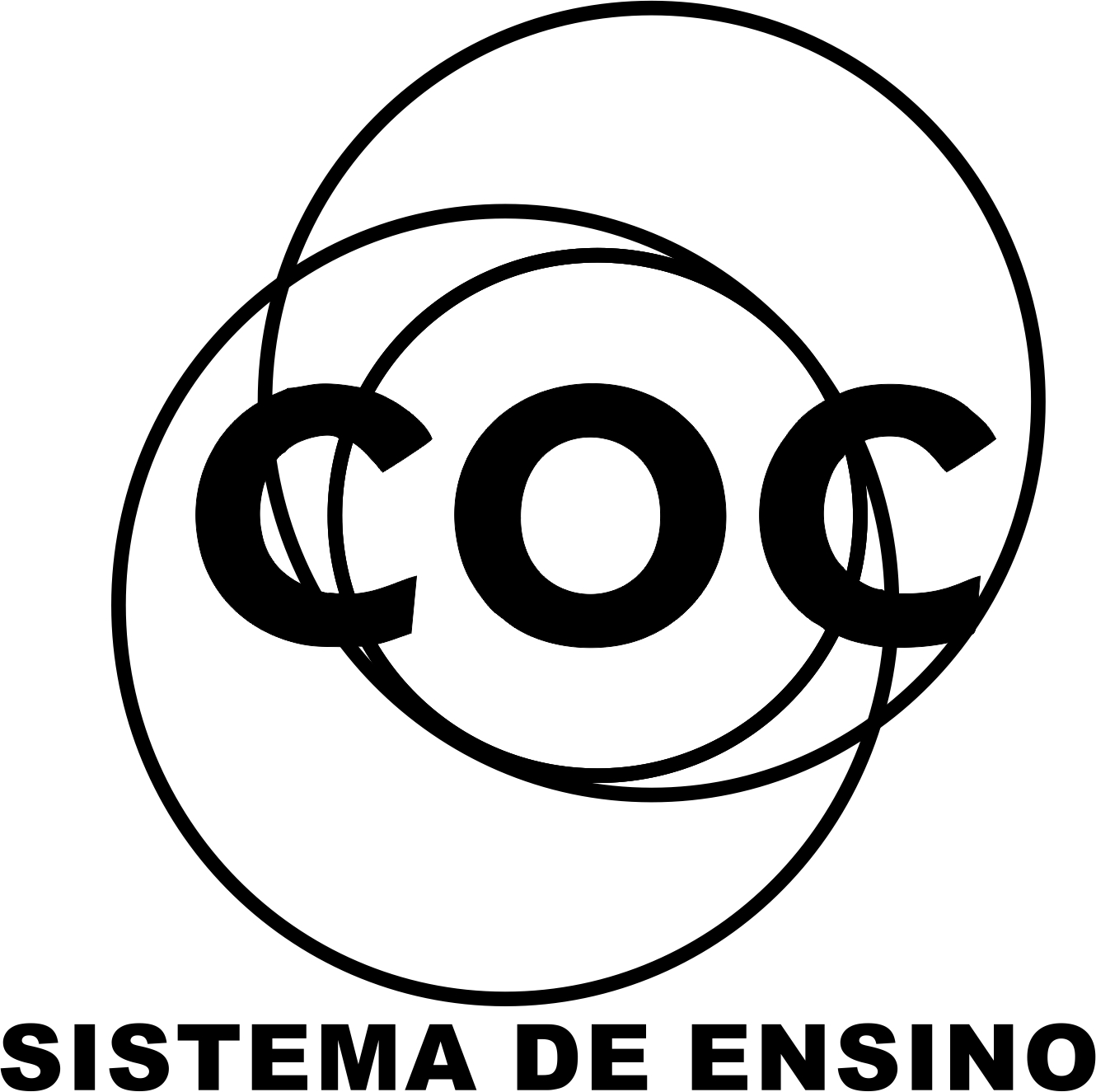 Sublinhe os adjetivos e diga a que substantivo eles se referem.A conquista feminina por seus direitos é cada vez mais percebida._____________________________________________________________________Aquele homem horroroso a seguiu até o portão de sua casa._____________________________________________________________________A bela missão que a mim confiaste, já foi executada._____________________________________________________________________Leia os versos do poeta Vicente de Carvalho e responda as questões 2,  e 3.Tarde triste e silenciosa De vila de beira-mar: Uma tarde cor-de-rosaQue vai morrendo em luar...Ao longe a várzea cintilaDe uns restos de sol poente;Mas, por sobre toda a vila– Do morro a que fica renteDesce uma sombra tranquila – E anoitece lentamente.  [...]Quais os adjetivos simples que aparece no poema?_____________________________________________________________________Copie o verso em que há um adjetivo composto._____________________________________________________________________Forme um adjetivo derivado do substantivo luar._____________________________________________________________________Forme um adjetivo derivado do verbo cintilar._____________________________________________________________________Reescreva as frases substituindo os # pelos adjetivos derivados correspondentes às palavras entre parênteses. Faça a concordância necessária.Nos filmes dramáticos, predominam cenas # e nos filmes de terror, cenas #. (comover, aterrorizar)_________________________________________________________________________________________________________________________________________________________________________________________________________________________________________________________________________________Nas regiões #, as estradas são repletas de curvas #. (montanha, perigo)______________________________________________________________________________________________________________________________________________________________________________________Um primeiro passo para uma boa administração # é estabelecer prioridades, ou seja, separar as coisas # das coisas # . (orçamento, essência, dispensar)________________________________________________________________________________________________________________________________________________________________________________________________________________________________________________________________________________A discrepância # vivida, hoje, pelos brasileiros – pouquíssimos muito ricos e a maioria muito pobre – deve-se, entre outros fatores, aos mecanismos # desenvolvidos ao longo do nosso percurso #. (economia, educação, história)_________________________________________________________________________________________________________________________________________________________________________________________________________________________________________________________________________________Sob os cabelos # da garota, reluziram dois grandes brincos #. (encaracolar, ouro)_________________________________________________________________________________________________________________________________________________________________________________________________________________________________________________________________________________Em cada frase a seguir, há um adjetivo composto. Identifique-o.Aquela era uma atividade sociocultural._____________________________________________________________________No discurso da presidente predominou o caráter sociopolítico._____________________________________________________________________A professora explicou para a classe as raízes afro-indígenas do Brasil._____________________________________________________________________Leia as frases abaixo. Identifique as locuções adjetivas.A dor crônica nas costas é resultado da postura inadequada em sala de aula._____________________________________________________________________houve uma invasão de alunos na Reitoria da Universidade de São Paulo._____________________________________________________________________Ponho-me sempre a pensar nos homens do campo_____________________________________________________________________Explique o significado dos adjetivos pátrios nas frases abaixo.Sou paulista de nascimento e paulistano de residência._____________________________________________________________________Meu irmão nasceu no Rio de Janeiro, mas não é carioca._____________________________________________________________________Carlos é soteropolitano e não salvadorenho._____________________________________________________________________Leia o poema a seguir. Identifique artigos e adjetivos que aparecem no texto e informe a que substantivos eles se referem.Amarga mágoaO pobre pranto temPor que cargas-d’águaChove tantoE você não vem?Paulo Leminski____________________________________________________________________________________________________________________________________________________________________________________________________________________________________________________________________________________________________________________________________________________________________________Nas frases abaixo, os adjetivos encontram-se no grau superlativo analítico. Escreva-os no grau superlativo absoluto sintético.Esta era uma organização muito antiga.______________________________________________________________________________________________________________________________________________________________________________________O tecido da roupa era muito áspero, por isso a incomodava tanto.____________________________________________________________________________________________________________________________________________________________________________________Preocupar-se com as consequências futuras das ações de hoje é uma atitude muito sábia.______________________________________________________________________________________________________________________________________________________________________________________O desenvolvimento social no Brasil deve ter um planejamento muito eficaz.___________________________________________________________________________________________________________________________________________________________________________________As mudanças climáticas estão muito visíveis em todo o planeta.__________________________________________________________________________________________________________________________________________A parte mais interessante da história não foi revelada.__________________________________________________________________________________________________________________________________________Identifique em que grau se encontram os adjetivos das frases abaixo.“ A superfície mais interessante da Terra é o rosto humano.” (Georg Lichtenberg)_____________________________________________________________________“O Brasil é um país racialmente desigual. Brancos vivem em condições muito melhores que os negros.” (Mauro Tracco)_____________________________________________________________________Segundo estudiosos da USP, a publicidade é um fator extremamente responsável pelo aumento da obesidade no Brasil._____________________________________________________________________Apesar de ser o menor no time de vôlei, César jogava muito bem._____________________________________________________________________Era um chefe mais competente do que bom._____________________________________________________________________Leia as frases publicitárias a seguir:No feriado, relaxe e aproveite as melhores atrações do Hotel Ondas do Mar.A maior variedade de marcas do mercado, pelo menor custo.O melhor piso laminado do mercado.Identifique os adjetivos das frases.____________________________________________________________________________________________________________________________________________________________________________________Em que grau estão esses adjetivos?_____________________________________________________________________________________________________________________________________________________________________________________Lembrando que o artigo antecede o substantivo, classifique o “a” como artigo ou preposição.Fui ao cinema ontem._____________________________________________________________________A família dele o abandonou._____________________________________________________________________Preciso que diga a meu pai o quanto sinto saudades. _____________________________________________________________________Enviei as notas para a secretaria._____________________________________________________________________Nas frases abaixo, há palavras que aparecem com valor de substantivo por estarem precedidas de artigos. Indique-as.Interessa-me o agora e não o depois._____________________________________________________________________O não daquela resposta pareceu-me convincente._____________________________________________________________________Você fica bem usando o vermelho._____________________________________________________________________Substitua os # pelos pronomes de tratamento correspondentes.Senhor presidente da República, # mandou-me chamar?____________________________________________________________________________________________________________________________________________________________________________________#, o Papa Francisco, visitou o Brasil recentemente.__________________________________________________________________________________________________________________________________________________________________________________Solicito a # que justifique minha ausência na reunião de professores.___________________________________________________________________________________________________________________________________________________________________________________#, Rainha, pouco fala em público.____________________________________________________________________________________________________________________________________________________________________________________#, o bispo encarregado do assunto, não está em condições de tratar disso agora.______________________________________________________________________________________________________________________________________________________________________________________Das palavras destacadas na frase identifique as que são pronomes pessoais oblíquos e as que são artigos.“Fabiano roncava de papo para cima, as abas do chapéu cobrindo-lhe os olhos, o quengo sobre as botinas de vaqueta. Sonhava, agoniado, e Baleia percebia nele um cheiro que o tornava irreconhecível.” (Graciliano Ramos)_____________________________________________________________________________________________________________________________________________________________________________________“Duas outras vezes, pareceu-me que a via dormir; mas os olhos, cerrados por um instante, abriam-se logo sem sono nem fadiga, como se ela os houvesse fechado para ver melhor.” (Machado de Assis)___________________________________________________________________________________________________________________________________________________________________________________Observe a questão anterior e retire dos itens “a” e “b”, os outros pronomes pessoais do caso oblíquos presentes nos trechos. ____________________________________________________________________________________________________________________________________________________________________________________Ainda observando o trecho, classifique o pronome destacado.“Duas outras vezes, pareceu-me que a via dormir; mas os olhos, cerrados por um instante, abriam-se logo sem sono nem fadiga, como se ela os houvesse fechado para ver melhor.” (Machado de Assis)____________________________________________________________________________________No trecho: “Fabiano roncava de papo para cima, as abas do chapéu cobrindo-lhe os olhos, o quengo sobre as botinas de vaqueta. Sonhava, agoniado, e Baleia percebia nele um cheiro que o tornava irreconhecível.” (Graciliano Ramos). A quem se refere o verbo sonhava?____________________________________________________________________________________________________________________________________________________________________________________Escreva o plural das frases.Aquele equipamento é útil, mas perigoso.______________________________________________________________________________________________________________________________________________________________________________________Este aluno é capaz de realizar qualquer atividade._____________________________________________________________________________________________________________________________________________________________________________________-O resultado é possível.______________________________________________________________________________________________________________________________________________________________________________________Ele é um homem gentil e amoroso.______________________________________________________________________________________________________________________________________________________________________________________A menina estudiosa recebeu bons resultados.______________________________________________________________________________________________________________________________________________________________________________________O homem português recebeu congratulação. ______________________________________________________________________________________________________________________________________________________________________________________Complete as lacunas com o porquê adequado.As crianças fugiram do orfanato ______________  viram o fogo.Não sei ________________ você foi embora.____________________ você saiu da escola?Você sabe o ____________________ dessa algazarra lá fora?Construa três frases utilizando pronomes possessivos.1ª ______________________________________________________________________________________________________________________________________________________________________________________2ª_____________________________________________________________________________________________________________________________________________________________________________________3ªVolte aos trechos da questão 17 e retire de lá todos os substantivos.____________________________________________________________________________________________________________________________________________________________________________________________________________________________________________________________________________________________________________________________________________________________________________Classifique todos os substantivos da questão anterior.___________________________________________________________________________________________________________________________________________________________________________________________________________________________________________________________________________________________________________________________________________________________________________________________________________________________________________________________________________________________________________________________________________________________________________________________________________________________________________________________________________________________________________________________________________________________________________________________________________________________________________________